      Menus susceptibles de modifications suivant arrivageJourEntréePlat principalGarnitureFromageDessertLundi 3Chèvre chaud au mielRôti de veauGratin de choux-fleursBananesMardi 4Velouté de potironCordon bleuHaricots vertsClémentinesJeudi 6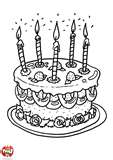 SaladeCroque-monsieurGlaceVendredi 7Carottes râpéesTagliattelles au saumonYaourts bio sucrésLundi 10Potage parmentierSaucisses de ToulouseLentillesPommesMardi 11Salade de mâcheTartifletteCompoteJeudi 13PamplemoussePaupiette de dindeCarottes VichyYaourts bio aromatisésVendredi 14Croisillon emmentalLieu noirEpinards béchamelKiwisLundi 18Salade de croûtons et bleu d’AuvergneChili con carneFlan caramelMardi 19Concombre à la crèmeSauté de porcRizFromage blanc et langues de chatJeudi 21Soupe à la tomate et alphabetCuisse de poulet à l’estragonHaricots beurreClémentinesVendredi 22Feuilleté et pétillant à la pommeRôti de bœuf et Gratin dauphinois, châtaignesRôti de bœuf et Gratin dauphinois, châtaignesPoirier chocolatPoirier chocolatJOYEUX NOËL A TOUS ET         UNE TRES BONNE ANNEE 2019JOYEUX NOËL A TOUS ET         UNE TRES BONNE ANNEE 2019JOYEUX NOËL A TOUS ET         UNE TRES BONNE ANNEE 2019JOYEUX NOËL A TOUS ET         UNE TRES BONNE ANNEE 2019JOYEUX NOËL A TOUS ET         UNE TRES BONNE ANNEE 2019JOYEUX NOËL A TOUS ET         UNE TRES BONNE ANNEE 2019